           السيـــــرة الذاتيـــــة 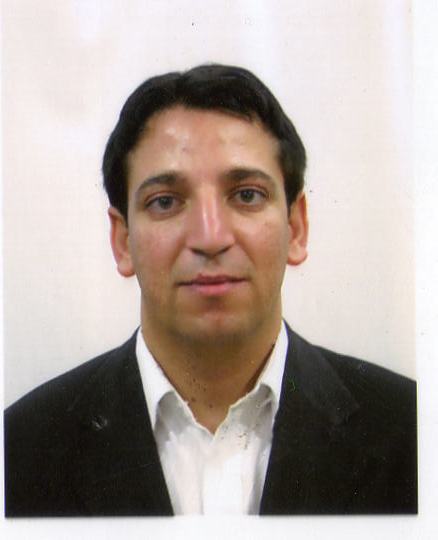 المعلومـــــات الشخصيـــــةالمعلومـــــات الشخصيـــــةاللقـــــــــــــــببن مشيه        BENMECHIHالاســــــــــــــمبن يحيى                          BENYAHIA          الوظيفــــــــةأستاذ تعليم ثانوي مادة علوم طبيعية مكان العملمتقن المجاهد موفقي محمد حاسي بحبح الحالة العائليةمتزوج وأب لطفلين عنوان الإقامةحي الأمير عبد القادر بناية 148 رقم الباب 07 حاسي بحبح 17300البريد الالكترونيBENMECHIH100@gmail.comالهاتف النقال0772.32.43.04المؤهـــــلات العلميـــــةبكالوريا 1997 شعبة علوم الطبيعة و الحياة .ليسانس علوم طبيعية سنة 2001 بالمدرسة العليا للأساتذة بالقبة ،الجزائر العاصمة.بكالوريا 2005 شعبة آداب وعلوم إنسانية .ليسانس علم الاجتماع التربوي 2009 بجامعة زيان عاشور بالجلفة .ماستر علم الاجتماع التربوي 2016 بجامعة زيان عاشور بالجلفة .دكتوراه علم اجتماع التربية 2017 بجامعة محمد خيضر بسكرة .المؤتمرات والندوات العلميةملتقى وطني : آداب وأخلاقيات مهنة التدريس الجامعي و البحث العلمي ، جامعة الجلفة 2018ملتقى وطني : نقاشات حول إصلاحات الجيل الثاني في الجزائر ( الأهداف و المضامين و المواقف )،جامعة بسكرة 2018ملتقى وطني : الممارسة الرياضية كاستراتيجي لتحقيق الأمن المجتمعي ،جامعة بسكرة 2019يوم دراسي : المناهج لدراسية و الهوية الوطنية في الجزائر،جامعة بسكرة 2019ملتقى دولي : الانقطاع المدرسي: أية مسؤولية للفاعل المحلي،جامعة قفصة ،تونس 2019العمل الجمعوي و النقابينائب لرئيس الجمعية الوطنية لخريجي المدارس العليا للأساتذة – مكتب الجلفة، لسنوات 2002-2004 رئيس الاتحادية الولائية لمستخدمي قطاع التربية بولاية الجلفة المنضوية تحت لواء النقابة الوطنية لمستخدمي الإدارة العمومية  SNAPAP  ، من سنة 2013 إلى يومنا هذا .